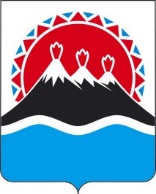 П О С Т А Н О В Л Е Н И ЕПРАВИТЕЛЬСТВАКАМЧАТСКОГО КРАЯО внесении изменений в постановление Правительства Камчатского края от 23.05.2023 № 286-П «О Порядке предоставления мер социальной поддержки отдельным категориям граждан в виде обеспечения бесплатным питанием в период получения ими образования в государственных и муниципальных образовательных организациях в Камчатском крае с применением электронного обучения, дистанционных образовательных технологий при возникновении обстоятельств, которые подвергают угрозе жизнь и здоровье обучающихся»ПРАВИТЕЛЬСТВО ПОСТАНОВЛЯЕТ:1. Внести в приложение к постановлению Правительства Камчатского края от 23.05.2023 № 286-П «О Порядке предоставления мер социальной поддержки отдельным категориям граждан в виде обеспечения бесплатным питанием в период получения ими образования в государственных и муниципальных образовательных организациях в Камчатском крае с применением электронного обучения, дистанционных образовательных технологий при возникновении обстоятельств, которые подвергают угрозе жизнь и здоровье обучающихся» следующие изменения:1) пункт 1 части 4 в изложить следующей редакции:«1) для государственных общеобразовательных организаций Камчатского края – с учетом санитарно-эпидемиологических требований и цен на продукты питания, сложившихся в Камчатском крае, в размерах, установленных частями 5 и 23 Порядка предоставления мер социальной поддержки отдельным категориям граждан в период получения ими образования в государственных и муниципальных образовательных организациях в Камчатском крае, утвержденного постановлением Правительства Камчатского края от 18.04.2014 № 183-П;»;2) часть 5 признать утратившей силу.2. Настоящее постановление вступает в силу после дня его официального опубликования. При необходимости добавления 3-4… Приложений, копируем целиком приложение с шаблона, вставляем на новый лист и изменяем цифру номера приложения.[Дата регистрации] № [Номер документа]г. Петропавловск-КамчатскийПредседатель Правительства Камчатского края[горизонтальный штамп подписи 1]Е.А. ЧекинПриложение к постановлениюПриложение к постановлениюПриложение к постановлениюПриложение к постановлениюПравительства Камчатского краяПравительства Камчатского краяПравительства Камчатского краяПравительства Камчатского краяот[REGDATESTAMP]№[REGNUMSTAMP]